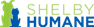 Shelby Humane381 McDow RoadColumbiana, AL 35051(205) 669-3916OUTCOME REPORTJanuary 2023SUMMARYADOPTEDTRANSFERREDRETURN TO OWNEREUTHANIZEDDIED IN CAREWILD RELEASESHELTER PETS STERILIZED AFTER ARRIVALCOMMUNITY PETS SPAYED/NEUTERED AT CLINICOUTCOME TOTAL ANIMALS465 (217 Cats & 248 Dogs)Shelter Pets 293 (102 Cats & 191 Dogs)Community Pets 172 (115 Cats & 57 Dogs)ADOPTED198 (91 Cats & 107 Dogs)Adoption Ambassador 1 (1 Cat)Foster Adoption 9 (1 Cat & 8 Dogs)PetsMart 280  2 (2 Cats)PetsMart Alabaster 6 (6 Cats)Shelter Adoption 177 (81 Cats & 96 Dogs)Special Adoption 3 (1 Cat & 2 Dogs)TRANSFERRED64 (64 Dogs)Non-Specific Rescue 1 (1 Dogs)Transfer Partner 63 (63 Dogs)RETURN TO OWNER9 (9 Dogs)STOLEN/LOST0EUTHANIZED8 (2 Cats & 6 Dogs)Behavior/Can’t Rehab or Manage 3 (3 Dogs)Bite/Exposure Case 1 (1 Dog)Medical/Unhealthy/Untreatable 4 (2 Cats & 23 Dogs)DIED IN CARE1 (1 Dog)Died in Foster 1 (1 Dog)WILD RELEASE1 (1 Cat)SNVR – Feral Release 1(1 Cat)SHELTER PETS STERILIZED AFTER ARRIVALCOMMUNITY PETS VACCINATED/MICROCHIPPED 0COMMUNITY PETS SPAYED/NEUTERED172 (115 Cats & 57 Dogs)Spay Neuter - Employee – SH  1 (1 Cat)Spay Neuter – Full Pay  86 (58 Cats & 28 Dogs)Spay Neuter – Subsidy  77 (49 Cats & 28 Dogs)Spay Neuter TNR  6 (6 Cats)Other 2 (1 Cat & 1 Dog) Outcome DateAnimal IDSpeciesOutcome TypeOutcome Sub-Type01/24/2023SHAL-A-32975DogAdoptionAdoption Ambassador01/11/2023SHAL-A-32916DogAdoptionFoster Adoption01/11/2023SHAL-A-33288DogAdoptionFoster Adoption01/11/2023SHAL-A-30197DogAdoptionFoster Adoption01/11/2023SHAL-A-32941DogAdoptionFoster Adoption01/28/2023SHAL-A-28977DogAdoptionFoster Adoption01/28/2023SHAL-A-28976DogAdoptionFoster Adoption01/07/2023SHAL-A-33235DogAdoptionFoster Adoption01/23/2023SHAL-A-33440CatAdoptionFoster Adoption01/20/2023SHAL-A-32634DogAdoptionFoster Adoption01/17/2023SHAL-A-33389CatAdoptionPetsMart 28001/17/2023SHAL-A-33296CatAdoptionPetsMart 28001/28/2023SHAL-A-33612CatAdoptionPetsMart Alabaster01/28/2023SHAL-A-33614CatAdoptionPetsMart Alabaster01/02/2023SHAL-A-33559CatAdoptionPetsMart Alabaster01/15/2023SHAL-A-33638CatAdoptionPetsMart Alabaster01/29/2023SHAL-A-33410CatAdoptionPetsMart Alabaster01/16/2023SHAL-A-30515CatAdoptionPetsMart Alabaster01/11/2023SHAL-A-33392CatAdoptionShelter Adoption01/11/2023SHAL-A-33708DogAdoptionShelter Adoption01/11/2023SHAL-A-33215DogAdoptionShelter Adoption01/11/2023SHAL-A-33728CatAdoptionShelter Adoption01/11/2023SHAL-A-33806DogAdoptionShelter Adoption01/11/2023SHAL-A-32934DogAdoptionShelter Adoption01/11/2023SHAL-A-33287DogAdoptionShelter Adoption01/11/2023SHAL-A-32864DogAdoptionShelter Adoption01/11/2023SHAL-A-33682DogAdoptionShelter Adoption01/11/2023SHAL-A-33672CatAdoptionShelter Adoption01/11/2023SHAL-A-33048DogAdoptionShelter Adoption01/11/2023SHAL-A-32120DogAdoptionShelter Adoption01/11/2023SHAL-A-33013DogAdoptionShelter Adoption01/11/2023SHAL-A-33913CatAdoptionShelter Adoption01/11/2023SHAL-A-33862CatAdoptionShelter Adoption01/11/2023SHAL-A-33613CatAdoptionShelter Adoption01/11/2023SHAL-A-32930CatAdoptionShelter Adoption01/11/2023SHAL-A-32849DogAdoptionShelter Adoption01/11/2023SHAL-A-15932DogAdoptionShelter Adoption01/11/2023SHAL-A-32937DogAdoptionShelter Adoption01/11/2023SHAL-A-33723CatAdoptionShelter Adoption01/03/2023SHAL-A-32114DogAdoptionShelter Adoption01/03/2023SHAL-A-17342CatAdoptionShelter Adoption01/03/2023SHAL-A-32652DogAdoptionShelter Adoption01/03/2023SHAL-A-32738DogAdoptionShelter Adoption01/03/2023SHAL-A-30795DogAdoptionShelter Adoption01/03/2023SHAL-A-31056CatAdoptionShelter Adoption01/03/2023SHAL-A-32755CatAdoptionShelter Adoption01/03/2023SHAL-A-33332CatAdoptionShelter Adoption01/06/2023SHAL-A-32976DogAdoptionShelter Adoption01/06/2023SHAL-A-32861CatAdoptionShelter Adoption01/06/2023SHAL-A-33335DogAdoptionShelter Adoption01/06/2023SHAL-A-33336DogAdoptionShelter Adoption01/06/2023SHAL-A-32850DogAdoptionShelter Adoption01/28/2023SHAL-A-34255DogAdoptionShelter Adoption01/28/2023SHAL-A-34108DogAdoptionShelter Adoption01/28/2023SHAL-A-28464DogAdoptionShelter Adoption01/28/2023SHAL-A-19732DogAdoptionShelter Adoption01/28/2023SHAL-A-21656DogAdoptionShelter Adoption01/28/2023SHAL-A-25483DogAdoptionShelter Adoption01/28/2023SHAL-A-23800DogAdoptionShelter Adoption01/28/2023SHAL-A-31496DogAdoptionShelter Adoption01/01/2023SHAL-A-32863DogAdoptionShelter Adoption01/21/2023SHAL-A-33445CatAdoptionShelter Adoption01/21/2023SHAL-A-23966DogAdoptionShelter Adoption01/21/2023SHAL-A-25020DogAdoptionShelter Adoption01/21/2023SHAL-A-34026DogAdoptionShelter Adoption01/21/2023SHAL-A-30794DogAdoptionShelter Adoption01/14/2023SHAL-A-33794CatAdoptionShelter Adoption01/14/2023SHAL-A-32889DogAdoptionShelter Adoption01/14/2023SHAL-A-33874CatAdoptionShelter Adoption01/05/2023SHAL-A-33281CatAdoptionShelter Adoption01/05/2023SHAL-A-33282CatAdoptionShelter Adoption01/05/2023SHAL-A-32154DogAdoptionShelter Adoption01/05/2023SHAL-A-33338CatAdoptionShelter Adoption01/05/2023SHAL-A-33257DogAdoptionShelter Adoption01/05/2023SHAL-A-33671CatAdoptionShelter Adoption01/05/2023SHAL-A-33730CatAdoptionShelter Adoption01/05/2023SHAL-A-33545CatAdoptionShelter Adoption01/18/2023SHAL-A-33817CatAdoptionShelter Adoption01/18/2023SHAL-A-32717CatAdoptionShelter Adoption01/18/2023SHAL-A-33479CatAdoptionShelter Adoption01/18/2023SHAL-A-33960CatAdoptionShelter Adoption01/18/2023SHAL-A-32931CatAdoptionShelter Adoption01/18/2023SHAL-A-33476CatAdoptionShelter Adoption01/18/2023SHAL-A-34005DogAdoptionShelter Adoption01/18/2023SHAL-A-33733CatAdoptionShelter Adoption01/18/2023SHAL-A-33670CatAdoptionShelter Adoption01/18/2023SHAL-A-33030DogAdoptionShelter Adoption01/18/2023SHAL-A-33792DogAdoptionShelter Adoption01/18/2023SHAL-A-33268CatAdoptionShelter Adoption01/18/2023SHAL-A-33011DogAdoptionShelter Adoption01/18/2023SHAL-A-34101DogAdoptionShelter Adoption01/18/2023SHAL-A-33780DogAdoptionShelter Adoption01/18/2023SHAL-A-32933CatAdoptionShelter Adoption01/18/2023SHAL-A-33729CatAdoptionShelter Adoption01/18/2023SHAL-A-33406DogAdoptionShelter Adoption01/18/2023SHAL-A-32830DogAdoptionShelter Adoption01/18/2023SHAL-A-33925CatAdoptionShelter Adoption01/18/2023SHAL-A-33850DogAdoptionShelter Adoption01/18/2023SHAL-A-33001DogAdoptionShelter Adoption01/18/2023SHAL-A-33272CatAdoptionShelter Adoption01/18/2023SHAL-A-32932CatAdoptionShelter Adoption01/18/2023SHAL-A-33781DogAdoptionShelter Adoption01/18/2023SHAL-A-33269CatAdoptionShelter Adoption01/18/2023SHAL-A-33320CatAdoptionShelter Adoption01/04/2023SHAL-A-32606CatAdoptionShelter Adoption01/04/2023SHAL-A-33052CatAdoptionShelter Adoption01/04/2023SHAL-A-33653DogAdoptionShelter Adoption01/04/2023SHAL-A-32917DogAdoptionShelter Adoption01/04/2023SHAL-A-33615DogAdoptionShelter Adoption01/04/2023SHAL-A-33553CatAdoptionShelter Adoption01/04/2023SHAL-A-33241DogAdoptionShelter Adoption01/07/2023SHAL-A-33028DogAdoptionShelter Adoption01/07/2023SHAL-A-30809CatAdoptionShelter Adoption01/07/2023SHAL-A-29123DogAdoptionShelter Adoption01/20/2023SHAL-A-33368DogAdoptionShelter Adoption01/20/2023SHAL-A-34016CatAdoptionShelter Adoption01/20/2023SHAL-A-33977DogAdoptionShelter Adoption01/20/2023SHAL-A-33797CatAdoptionShelter Adoption01/15/2023SHAL-A-33543DogAdoptionShelter Adoption01/15/2023SHAL-A-33785DogAdoptionShelter Adoption01/15/2023SHAL-A-31937DogAdoptionShelter Adoption01/15/2023SHAL-A-33705DogAdoptionShelter Adoption01/15/2023SHAL-A-33386CatAdoptionShelter Adoption01/15/2023SHAL-A-33732CatAdoptionShelter Adoption01/15/2023SHAL-A-33102DogAdoptionShelter Adoption01/17/2023SHAL-A-30309DogAdoptionShelter Adoption01/17/2023SHAL-A-33864CatAdoptionShelter Adoption01/12/2023SHAL-A-30715DogAdoptionShelter Adoption01/12/2023SHAL-A-33501CatAdoptionShelter Adoption01/12/2023SHAL-A-33847CatAdoptionShelter Adoption01/12/2023SHAL-A-29328DogAdoptionShelter Adoption01/12/2023SHAL-A-32592DogAdoptionShelter Adoption01/10/2023SHAL-A-32914DogAdoptionShelter Adoption01/10/2023SHAL-A-32803DogAdoptionShelter Adoption01/10/2023SHAL-A-33472DogAdoptionShelter Adoption01/10/2023SHAL-A-33786DogAdoptionShelter Adoption01/10/2023SHAL-A-32748DogAdoptionShelter Adoption01/10/2023SHAL-A-33205DogAdoptionShelter Adoption01/10/2023SHAL-A-32220DogAdoptionShelter Adoption01/10/2023SHAL-A-30731DogAdoptionShelter Adoption01/10/2023SHAL-A-33473CatAdoptionShelter Adoption01/29/2023SHAL-A-34065DogAdoptionShelter Adoption01/29/2023SHAL-A-33795DogAdoptionShelter Adoption01/29/2023SHAL-A-33745CatAdoptionShelter Adoption01/29/2023SHAL-A-34036CatAdoptionShelter Adoption01/13/2023SHAL-A-32266DogAdoptionShelter Adoption01/13/2023SHAL-A-32028DogAdoptionShelter Adoption01/19/2023SHAL-A-32186DogAdoptionShelter Adoption01/19/2023SHAL-A-33807CatAdoptionShelter Adoption01/19/2023SHAL-A-33930DogAdoptionShelter Adoption01/19/2023SHAL-A-31622DogAdoptionShelter Adoption01/25/2023SHAL-A-33578CatAdoptionShelter Adoption01/25/2023SHAL-A-33871CatAdoptionShelter Adoption01/25/2023SHAL-A-33721DogAdoptionShelter Adoption01/25/2023SHAL-A-33727DogAdoptionShelter Adoption01/25/2023SHAL-A-32374CatAdoptionShelter Adoption01/25/2023SHAL-A-33096DogAdoptionShelter Adoption01/25/2023SHAL-A-33731CatAdoptionShelter Adoption01/25/2023SHAL-A-33255DogAdoptionShelter Adoption01/25/2023SHAL-A-33802CatAdoptionShelter Adoption01/25/2023SHAL-A-33576CatAdoptionShelter Adoption01/25/2023SHAL-A-33945CatAdoptionShelter Adoption01/25/2023SHAL-A-33787DogAdoptionShelter Adoption01/25/2023SHAL-A-33873CatAdoptionShelter Adoption01/25/2023SHAL-A-33388CatAdoptionShelter Adoption01/25/2023SHAL-A-33947CatAdoptionShelter Adoption01/25/2023SHAL-A-33391CatAdoptionShelter Adoption01/25/2023SHAL-A-26892CatAdoptionShelter Adoption01/25/2023SHAL-A-33101DogAdoptionShelter Adoption01/25/2023SHAL-A-33778CatAdoptionShelter Adoption01/25/2023SHAL-A-32642DogAdoptionShelter Adoption01/25/2023SHAL-A-29891CatAdoptionShelter Adoption01/25/2023SHAL-A-29893CatAdoptionShelter Adoption01/25/2023SHAL-A-34151DogAdoptionShelter Adoption01/25/2023SHAL-A-33832DogAdoptionShelter Adoption01/25/2023SHAL-A-33503CatAdoptionShelter Adoption01/31/2023SHAL-A-33836CatAdoptionShelter Adoption01/31/2023SHAL-A-32665DogAdoptionShelter Adoption01/27/2023SHAL-A-33754DogAdoptionShelter Adoption01/27/2023SHAL-A-33402DogAdoptionShelter Adoption01/27/2023SHAL-A-33267CatAdoptionShelter Adoption01/27/2023SHAL-A-33284CatAdoptionShelter Adoption01/27/2023SHAL-A-33816CatAdoptionShelter Adoption01/27/2023SHAL-A-33555CatAdoptionShelter Adoption01/27/2023SHAL-A-33556CatAdoptionShelter Adoption01/27/2023SHAL-A-33560CatAdoptionShelter Adoption01/27/2023SHAL-A-33866CatAdoptionShelter Adoption01/27/2023SHAL-A-33914CatAdoptionShelter Adoption01/27/2023SHAL-A-27683DogAdoptionShelter Adoption01/27/2023SHAL-A-33579CatAdoptionShelter Adoption01/27/2023SHAL-A-33577CatAdoptionShelter Adoption01/27/2023SHAL-A-33681DogAdoptionShelter Adoption01/26/2023SHAL-A-33386CatAdoptionShelter Adoption01/26/2023SHAL-A-32355DogAdoptionShelter Adoption01/24/2023SHAL-A-33781DogAdoptionShelter Adoption01/21/2023SHAL-A-25415DogAdoptionSpecial Adoption01/13/2023SHAL-A-32439CatAdoptionSpecial Adoption01/25/2023SHAL-A-33783DogAdoptionSpecial AdoptionOutcome DateAnimal IDSpeciesOutcome TypeOutcome Sub-Type01/30/2023SHAL-A-34153DogTransfer OutNon Specific Rescue01/20/2023SHAL-A-32908DogTransfer OutTransfer Partner01/20/2023SHAL-A-33100DogTransfer OutTransfer Partner01/09/2023SHAL-A-31103DogTransfer OutTransfer Partner01/09/2023SHAL-A-32528DogTransfer OutTransfer Partner01/09/2023SHAL-A-33261DogTransfer OutTransfer Partner01/09/2023SHAL-A-32339DogTransfer OutTransfer Partner01/09/2023SHAL-A-32338DogTransfer OutTransfer Partner01/09/2023SHAL-A-33352DogTransfer OutTransfer Partner01/09/2023SHAL-A-33526DogTransfer OutTransfer Partner01/09/2023SHAL-A-32992DogTransfer OutTransfer Partner01/09/2023SHAL-A-33818DogTransfer OutTransfer Partner01/09/2023SHAL-A-33819DogTransfer OutTransfer Partner01/09/2023SHAL-A-33820DogTransfer OutTransfer Partner01/09/2023SHAL-A-33821DogTransfer OutTransfer Partner01/09/2023SHAL-A-33831DogTransfer OutTransfer Partner01/09/2023SHAL-A-33014DogTransfer OutTransfer Partner01/09/2023SHAL-A-33017DogTransfer OutTransfer Partner01/09/2023SHAL-A-33021DogTransfer OutTransfer Partner01/09/2023SHAL-A-33240DogTransfer OutTransfer Partner01/09/2023SHAL-A-33680DogTransfer OutTransfer Partner01/09/2023SHAL-A-33500DogTransfer OutTransfer Partner01/09/2023SHAL-A-33698DogTransfer OutTransfer Partner01/09/2023SHAL-A-33782DogTransfer OutTransfer Partner01/26/2023SHAL-A-33887DogTransfer OutTransfer Partner01/26/2023SHAL-A-33888DogTransfer OutTransfer Partner01/26/2023SHAL-A-33891DogTransfer OutTransfer Partner01/26/2023SHAL-A-33889DogTransfer OutTransfer Partner01/26/2023SHAL-A-33694DogTransfer OutTransfer Partner01/26/2023SHAL-A-33890DogTransfer OutTransfer Partner01/26/2023SHAL-A-33709DogTransfer OutTransfer Partner01/26/2023SHAL-A-33759DogTransfer OutTransfer Partner01/26/2023SHAL-A-33788DogTransfer OutTransfer Partner01/26/2023SHAL-A-33845DogTransfer OutTransfer Partner01/26/2023SHAL-A-33868DogTransfer OutTransfer Partner01/26/2023SHAL-A-33870DogTransfer OutTransfer Partner01/26/2023SHAL-A-33991DogTransfer OutTransfer Partner01/26/2023SHAL-A-33886DogTransfer OutTransfer Partner01/26/2023SHAL-A-33814DogTransfer OutTransfer Partner01/26/2023SHAL-A-33813DogTransfer OutTransfer Partner01/26/2023SHAL-A-33811DogTransfer OutTransfer Partner01/26/2023SHAL-A-33812DogTransfer OutTransfer Partner01/26/2023SHAL-A-33815DogTransfer OutTransfer Partner01/26/2023SHAL-A-33417DogTransfer OutTransfer Partner01/26/2023SHAL-A-33999DogTransfer OutTransfer Partner01/26/2023SHAL-A-33695DogTransfer OutTransfer Partner01/26/2023SHAL-A-33892DogTransfer OutTransfer Partner01/26/2023SHAL-A-33846DogTransfer OutTransfer Partner01/26/2023SHAL-A-33869DogTransfer OutTransfer Partner01/30/2023SHAL-A-34136DogTransfer OutTransfer Partner01/16/2023SHAL-A-31753DogTransfer OutTransfer Partner01/16/2023SHAL-A-33726DogTransfer OutTransfer Partner01/16/2023SHAL-A-33724DogTransfer OutTransfer Partner01/16/2023SHAL-A-32590DogTransfer OutTransfer Partner01/16/2023SHAL-A-33800DogTransfer OutTransfer Partner01/16/2023SHAL-A-33805DogTransfer OutTransfer Partner01/16/2023SHAL-A-33834DogTransfer OutTransfer Partner01/16/2023SHAL-A-32770DogTransfer OutTransfer Partner01/16/2023SHAL-A-33904DogTransfer OutTransfer Partner01/16/2023SHAL-A-30730DogTransfer OutTransfer Partner01/16/2023SHAL-A-33035DogTransfer OutTransfer Partner01/16/2023SHAL-A-32484DogTransfer OutTransfer Partner01/16/2023SHAL-A-33918DogTransfer OutTransfer Partner01/16/2023SHAL-A-34037DogTransfer OutTransfer PartnerOutcome DateAnimal IDSpeciesOutcome TypeOutcome Sub-Type01/08/2023SHAL-A-33929DogReturn to Owner/GuardianRedemption / Returned to Owner01/15/2023SHAL-A-34040DogReturn to Owner/GuardianRedemption / Returned to Owner01/02/2023SHAL-A-33742DogReturn to Owner/GuardianRedemption / Returned to Owner01/18/2023SHAL-A-34124DogReturn to Owner/GuardianRedemption / Returned to Owner01/04/2023SHAL-A-33841DogReturn to Owner/GuardianRedemption / Returned to Owner01/12/2023SHAL-A-33839DogReturn to Owner/GuardianRedemption / Returned to Owner01/06/2023SHAL-A-33840CatReturn to Owner/GuardianRedemption / Returned to Owner01/26/2023SHAL-A-34235DogReturn to Owner/GuardianRedemption / Returned to Owner01/26/2023SHAL-A-34234DogReturn to Owner/GuardianRedemption / Returned to OwnerOutcome DateAnimal IDSpeciesOutcome TypeOutcome Sub-Type01/29/2023SHAL-A-33921DogEuthanasiaBehavior/Can't Rehab or Manage01/30/2023SHAL-A-33752DogEuthanasiaBehavior/Can't Rehab or Manage01/30/2023SHAL-A-25358DogEuthanasiaBehavior/Can't Rehab or Manage01/09/2023SHAL-A-28990DogEuthanasiaBite/Exposure Case01/10/2023SHAL-A-33804DogEuthanasiaMedical/Unhealthy/Untreatable01/10/2023SHAL-A-33996DogEuthanasiaMedical/Unhealthy/Untreatable01/13/2023SHAL-A-34097CatEuthanasiaMedical/Unhealthy/Untreatable01/13/2023SHAL-A-34096CatEuthanasiaMedical/Unhealthy/UntreatableOutcome DateAnimal IDSpeciesOutcome TypeOutcome Sub-Type01/10/2023SHAL-A-32915DogDiedDied in FosterOutcome DateAnimal IDSpeciesOutcome TypeOutcome Sub-Type01/18/2023SHAL-A-33829CatAdoptionSNVR - Feral ReleaseOutcome DateAnimal IDSpeciesOutcome TypeOutcome Sub-Type01/23/2023SHAL-A-34077CatService OutSpay Neuter - Employee - SH01/16/2023SHAL-A-33291CatService OutSpay Neuter - Full Pay01/16/2023SHAL-A-34010CatService OutSpay Neuter - Full Pay01/16/2023SHAL-A-33976CatService OutSpay Neuter - Full Pay01/16/2023SHAL-A-34010CatService OutSpay Neuter - Full Pay01/16/2023SHAL-A-33917DogService OutSpay Neuter - Full Pay01/09/2023SHAL-A-33931CatService OutSpay Neuter - Full Pay01/09/2023SHAL-A-33753DogService OutSpay Neuter - Full Pay01/09/2023SHAL-A-33843CatService OutSpay Neuter - Full Pay01/09/2023SHAL-A-33844CatService OutSpay Neuter - Full Pay01/09/2023SHAL-A-33879CatService OutSpay Neuter - Full Pay01/09/2023SHAL-A-33880CatService OutSpay Neuter - Full Pay01/09/2023SHAL-A-33826CatService OutSpay Neuter - Full Pay01/09/2023SHAL-A-33842CatService OutSpay Neuter - Full Pay01/09/2023SHAL-A-33740CatService OutSpay Neuter - Full Pay01/09/2023SHAL-A-33877CatService OutSpay Neuter - Full Pay01/09/2023SHAL-A-33878CatService OutSpay Neuter - Full Pay01/25/2023SHAL-A-34173DogService OutSpay Neuter - Full Pay01/25/2023SHAL-A-33116CatService OutSpay Neuter - Full Pay01/25/2023SHAL-A-34113DogService OutSpay Neuter - Full Pay01/25/2023SHAL-A-34130CatService OutSpay Neuter - Full Pay01/25/2023SHAL-A-34060CatService OutSpay Neuter - Full Pay01/25/2023SHAL-A-34061CatService OutSpay Neuter - Full Pay01/25/2023SHAL-A-34112DogService OutSpay Neuter - Full Pay01/19/2023SHAL-A-33747CatService OutSpay Neuter - Full Pay01/19/2023SHAL-A-33691CatService OutSpay Neuter - Full Pay01/19/2023SHAL-A-33450DogService OutSpay Neuter - Full Pay01/19/2023SHAL-A-33659DogService OutSpay Neuter - Full Pay01/19/2023SHAL-A-33950DogService OutSpay Neuter - Full Pay01/19/2023SHAL-A-33949CatService OutSpay Neuter - Full Pay01/19/2023SHAL-A-33746CatService OutSpay Neuter - Full Pay01/19/2023SHAL-A-33660CatService OutSpay Neuter - Full Pay01/19/2023SHAL-A-33661CatService OutSpay Neuter - Full Pay01/19/2023SHAL-A-33962DogService OutSpay Neuter - Full Pay01/19/2023SHAL-A-33919DogService OutSpay Neuter - Full Pay01/19/2023SHAL-A-33063DogService OutSpay Neuter - Full Pay01/19/2023SHAL-A-33992DogService OutSpay Neuter - Full Pay01/05/2023SHAL-A-33465DogService OutSpay Neuter - Full Pay01/05/2023SHAL-A-31712CatService OutSpay Neuter - Full Pay01/05/2023SHAL-A-33461DogService OutSpay Neuter - Full Pay01/05/2023SHAL-A-33421CatService OutSpay Neuter - Full Pay01/05/2023SHAL-A-33505CatService OutSpay Neuter - Full Pay01/05/2023SHAL-A-33376DogService OutSpay Neuter - Full Pay01/05/2023SHAL-A-33504CatService OutSpay Neuter - Full Pay01/05/2023SHAL-A-33378CatService OutSpay Neuter - Full Pay01/05/2023SHAL-A-33379CatService OutSpay Neuter - Full Pay01/05/2023SHAL-A-33458DogService OutSpay Neuter - Full Pay01/05/2023SHAL-A-33426CatService OutSpay Neuter - Full Pay01/05/2023SHAL-A-33539DogService OutSpay Neuter - Full Pay01/05/2023SHAL-A-33540DogService OutSpay Neuter - Full Pay01/05/2023SHAL-A-33364DogService OutSpay Neuter - Full Pay01/05/2023SHAL-A-33495DogService OutSpay Neuter - Full Pay01/12/2023SHAL-A-33954CatService OutSpay Neuter - Full Pay01/12/2023SHAL-A-33513DogService OutSpay Neuter - Full Pay01/12/2023SHAL-A-34007DogService OutSpay Neuter - Full Pay01/12/2023SHAL-A-33898CatService OutSpay Neuter - Full Pay01/12/2023SHAL-A-33762DogService OutSpay Neuter - Full Pay01/12/2023SHAL-A-33967DogService OutSpay Neuter - Full Pay01/12/2023SHAL-A-33969CatService OutSpay Neuter - Full Pay01/12/2023SHAL-A-33955CatService OutSpay Neuter - Full Pay01/12/2023SHAL-A-33896CatService OutSpay Neuter - Full Pay01/12/2023SHAL-A-33690DogService OutSpay Neuter - Full Pay01/12/2023SHAL-A-33979DogService OutSpay Neuter - Full Pay01/12/2023SHAL-A-33966CatService OutSpay Neuter - Full Pay01/12/2023SHAL-A-33968CatService OutSpay Neuter - Full Pay01/12/2023SHAL-A-33905CatService OutSpay Neuter - Full Pay01/12/2023SHAL-A-33952CatService OutSpay Neuter - Full Pay01/11/2023SHAL-A-33937CatService OutSpay Neuter - Full Pay01/11/2023SHAL-A-33938CatService OutSpay Neuter - Full Pay01/11/2023SHAL-A-33939CatService OutSpay Neuter - Full Pay01/11/2023SHAL-A-33941CatService OutSpay Neuter - Full Pay01/11/2023SHAL-A-33942CatService OutSpay Neuter - Full Pay01/11/2023SHAL-A-33943CatService OutSpay Neuter - Full Pay01/24/2023SHAL-A-33429CatService OutSpay Neuter - Full Pay01/24/2023SHAL-A-33699DogService OutSpay Neuter - Full Pay01/24/2023SHAL-A-33827CatService OutSpay Neuter - Full Pay01/23/2023SHAL-A-34003DogService OutSpay Neuter - Full Pay01/23/2023SHAL-A-32923CatService OutSpay Neuter - Full Pay01/23/2023SHAL-A-34091CatService OutSpay Neuter - Full Pay01/23/2023SHAL-A-34070CatService OutSpay Neuter - Full Pay01/23/2023SHAL-A-34012CatService OutSpay Neuter - Full Pay01/23/2023SHAL-A-34013CatService OutSpay Neuter - Full Pay01/30/2023SHAL-A-34214CatService OutSpay Neuter - Full Pay01/30/2023SHAL-A-34215CatService OutSpay Neuter - Full Pay01/30/2023SHAL-A-34178CatService OutSpay Neuter - Full Pay01/30/2023SHAL-A-34191CatService OutSpay Neuter - Full Pay01/30/2023SHAL-A-34192CatService OutSpay Neuter - Full Pay01/16/2023SHAL-A-33981CatService OutSpay Neuter - Subsidy01/16/2023SHAL-A-33984CatService OutSpay Neuter - Subsidy01/16/2023SHAL-A-33985CatService OutSpay Neuter - Subsidy01/16/2023SHAL-A-33934DogService OutSpay Neuter - Subsidy01/16/2023SHAL-A-34017CatService OutSpay Neuter - Subsidy01/16/2023SHAL-A-34018CatService OutSpay Neuter - Subsidy01/16/2023SHAL-A-26390DogService OutSpay Neuter - Subsidy01/16/2023SHAL-A-34002CatService OutSpay Neuter - Subsidy01/16/2023SHAL-A-33441DogService OutSpay Neuter - Subsidy01/16/2023SHAL-A-33933CatService OutSpay Neuter - Subsidy01/16/2023SHAL-A-33970CatService OutSpay Neuter - Subsidy01/09/2023SHAL-A-33776DogService OutSpay Neuter - Subsidy01/09/2023SHAL-A-33881CatService OutSpay Neuter - Subsidy01/09/2023SHAL-A-33882CatService OutSpay Neuter - Subsidy01/09/2023SHAL-A-33876CatService OutSpay Neuter - Subsidy01/09/2023SHAL-A-33893DogService OutSpay Neuter - Subsidy01/25/2023SHAL-A-34029CatService OutSpay Neuter - Subsidy01/25/2023SHAL-A-34030CatService OutSpay Neuter - Subsidy01/25/2023SHAL-A-33951CatService OutSpay Neuter - Subsidy01/25/2023SHAL-A-34119DogService OutSpay Neuter - Subsidy01/19/2023SHAL-A-32547CatService OutSpay Neuter - Subsidy01/19/2023SHAL-A-33702DogService OutSpay Neuter - Subsidy01/19/2023SHAL-A-33717DogService OutSpay Neuter - Subsidy01/19/2023SHAL-A-33619CatService OutSpay Neuter - Subsidy01/19/2023SHAL-A-33618CatService OutSpay Neuter - Subsidy01/19/2023SHAL-A-33648DogService OutSpay Neuter - Subsidy01/19/2023SHAL-A-34126DogService OutSpay Neuter - Subsidy01/19/2023SHAL-A-33894DogService OutSpay Neuter - Subsidy01/19/2023SHAL-A-33573DogService OutSpay Neuter - Subsidy01/19/2023SHAL-A-27839CatService OutSpay Neuter - Subsidy01/19/2023SHAL-A-33953CatService OutSpay Neuter - Subsidy01/19/2023SHAL-A-33630CatService OutSpay Neuter - Subsidy01/05/2023SHAL-A-33382CatService OutSpay Neuter - Subsidy01/05/2023SHAL-A-32698DogService OutSpay Neuter - Subsidy01/05/2023SHAL-A-33443CatService OutSpay Neuter - Subsidy01/05/2023SHAL-A-33444CatService OutSpay Neuter - Subsidy01/05/2023SHAL-A-33293DogService OutSpay Neuter - Subsidy01/05/2023SHAL-A-33536CatService OutSpay Neuter - Subsidy01/12/2023SHAL-A-33961CatService OutSpay Neuter - Subsidy01/12/2023SHAL-A-33980CatService OutSpay Neuter - Subsidy01/12/2023SHAL-A-33906DogService OutSpay Neuter - Subsidy01/12/2023SHAL-A-33907DogService OutSpay Neuter - Subsidy01/12/2023SHAL-A-33884CatService OutSpay Neuter - Subsidy01/12/2023SHAL-A-33974CatService OutSpay Neuter - Subsidy01/12/2023SHAL-A-33903DogService OutSpay Neuter - Subsidy01/12/2023SHAL-A-33506DogService OutSpay Neuter - Subsidy01/12/2023SHAL-A-33738CatService OutSpay Neuter - Subsidy01/12/2023SHAL-A-34000DogService OutSpay Neuter - Subsidy01/11/2023SHAL-A-33885CatService OutSpay Neuter - Subsidy01/11/2023SHAL-A-33965DogService OutSpay Neuter - Subsidy01/11/2023SHAL-A-32201DogService OutSpay Neuter - Subsidy01/11/2023SHAL-A-33527DogService OutSpay Neuter - Subsidy01/11/2023SHAL-A-33963DogService OutSpay Neuter - Subsidy01/11/2023SHAL-A-33964CatService OutSpay Neuter - Subsidy01/24/2023SHAL-A-33750CatService OutSpay Neuter - Subsidy01/24/2023SHAL-A-33701CatService OutSpay Neuter - Subsidy01/24/2023SHAL-A-33700CatService OutSpay Neuter - Subsidy01/23/2023SHAL-A-33986CatService OutSpay Neuter - Subsidy01/23/2023SHAL-A-33987CatService OutSpay Neuter - Subsidy01/23/2023SHAL-A-34031CatService OutSpay Neuter - Subsidy01/23/2023SHAL-A-34032CatService OutSpay Neuter - Subsidy01/23/2023SHAL-A-34033CatService OutSpay Neuter - Subsidy01/23/2023SHAL-A-34123DogService OutSpay Neuter - Subsidy01/23/2023SHAL-A-34120CatService OutSpay Neuter - Subsidy01/23/2023SHAL-A-34121CatService OutSpay Neuter - Subsidy01/23/2023SHAL-A-34122CatService OutSpay Neuter - Subsidy01/23/2023SHAL-A-33972CatService OutSpay Neuter - Subsidy01/23/2023SHAL-A-33973CatService OutSpay Neuter - Subsidy01/23/2023SHAL-A-33971DogService OutSpay Neuter - Subsidy01/30/2023SHAL-A-34128DogService OutSpay Neuter - Subsidy01/30/2023SHAL-A-34129DogService OutSpay Neuter - Subsidy01/30/2023SHAL-A-34208CatService OutSpay Neuter - Subsidy01/30/2023SHAL-A-34209DogService OutSpay Neuter - Subsidy01/30/2023SHAL-A-34202CatService OutSpay Neuter - Subsidy01/30/2023SHAL-A-34201CatService OutSpay Neuter - Subsidy01/30/2023SHAL-A-34189CatService OutSpay Neuter - Subsidy01/30/2023SHAL-A-34180CatService OutSpay Neuter - Subsidy01/16/2023SHAL-A-33292CatService OutSpay Neuter TNR01/25/2023SHAL-A-34069CatService OutSpay Neuter TNR01/25/2023SHAL-A-34095CatService OutSpay Neuter TNR01/23/2023SHAL-A-34071CatService OutSpay Neuter TNR01/30/2023SHAL-A-34176CatService OutSpay Neuter TNR01/30/2023SHAL-A-34177CatService OutSpay Neuter TNR01/25/2023SHAL-A-34098DogService OutOther01/05/2023SHAL-A-33122CatService OutOther